СОБРАНИЕ ПРЕДСТАВИТЕЛЕЙ ГОРОДА КУЗНЕЦКАПЕНЗЕНСКОЙ ОБЛАСТИРЕШЕНИЕОБ УТВЕРЖДЕНИИ ПОЛОЖЕНИЯ О МУНИЦИПАЛЬНОЙ СЛУЖБЕ В ГОРОДЕКУЗНЕЦКЕ ПЕНЗЕНСКОЙ ОБЛАСТИ И ПЕРЕЧНЯ ДОЛЖНОСТЕЙМУНИЦИПАЛЬНОЙ СЛУЖБЫ ГОРОДА КУЗНЕЦКА ПЕНЗЕНСКОЙ ОБЛАСТИПринятоСобранием представителейгорода Кузнецка28 апреля 2011 годаВ соответствии с федеральными законами от 06.10.2003 N 131-ФЗ "Об общих принципах организации местного самоуправления в Российской Федерации" (с последующими изменениями), от 02.03.2007 N 25-ФЗ "О муниципальной службе в Российской Федерации" (с последующими изменениями), Законом Пензенской области от 10.10.2007 N 1390-ЗПО "О муниципальной службе в Пензенской области" (с последующими изменениями), руководствуясь статьями 21, 39 Устава города Кузнецка Пензенской области, Собрание представителей города Кузнецка решило:1. Утвердить Положение о муниципальной службе в городе Кузнецке Пензенской области согласно приложению 1.2. Утвердить Перечень должностей муниципальной службы города Кузнецка Пензенской области согласно приложению 2.3. Настоящее решение вступает в силу с после его официального опубликования.4. Опубликовать настоящее решение в "Вестнике Собрания представителей города Кузнецка".Заместитель председателяСобрания представителейгорода КузнецкаС.П.ПРОШИН28.04.2011N 39-37/5Приложение 1УтвержденорешениемСобрания представителейгорода Кузнецкаот 28 апреля 2011 г. N 39-37/5ПОЛОЖЕНИЕО МУНИЦИПАЛЬНОЙ СЛУЖБЕ В ГОРОДЕ КУЗНЕЦКЕПЕНЗЕНСКОЙ ОБЛАСТИ1. Общие положения1.1. Настоящее Положение о муниципальной службе в городе Кузнецке Пензенской области (далее - Положение) разработано в соответствии с Конституцией Российской Федерации, федеральными законами от 06.10.2003 N 131-ФЗ "Об общих принципах организации местного самоуправления в Российской Федерации", от 02.03.2007 N 25-ФЗ "О муниципальной службе в Российской Федерации" (далее - Закон N 25-ФЗ), Законом Пензенской области от 10.10.2007 N 1390-ЗПО "О муниципальной службе в Пензенской области" (далее - Закон N 1390-ЗПО), Уставом города Кузнецка Пензенской области и регулирует отдельные вопросы муниципальной службы в городе Кузнецке в пределах полномочий, предоставленных органам местного самоуправления федеральным законодательством и законодательством Пензенской области.1.2. Правовые основы муниципальной службы в городе Кузнецке составляют Конституция Российской Федерации, Закон N 25-ФЗ и другие федеральные законы, иные нормативные правовые акты Российской Федерации, Устав Пензенской области, законы и иные нормативные правовые акты Пензенской области (далее - законодательство о муниципальной службе), Устав города Кузнецка Пензенской области и иные муниципальные правовые акты города Кузнецка Пензенской области.1.3. На муниципальных служащих распространяется действие трудового законодательства с особенностями, предусмотренными Законом N 25-ФЗ.2. Полномочия органов местного самоуправлениягорода Кузнецка по вопросам муниципальной службы2.1. К полномочиям Собрания представителей города Кузнецка в соответствии с законодательством о муниципальной службе, Уставом города Кузнецка Пензенской области относятся:1) установление размера должностного оклада, а также размера ежемесячных и иных дополнительных выплат муниципальным служащим города Кузнецка и порядка их осуществления в соответствии с законодательством Российской Федерации и законодательством Пензенской области;2) установление должностей муниципальной службы в городе Кузнецке;3) установление квалификационных требований к уровню профессионального образования, стажу муниципальной службы или стажу работы по специальности направлению подготовки, профессиональным знаниям и навыкам, необходимым для исполнения должностных обязанностей;(в ред. Решений Собрания представителей г. Кузнецка от 28.11.2013 N 121-70/5, от 10.03.2016 N 15-21/6)4) установление порядка проведения конкурса на замещение должности муниципальной службы в городе Кузнецке;5) утверждение положения о проведении аттестации муниципальных служащих в городе Кузнецке;6) установление видов поощрения муниципального служащего и порядка их применения в соответствии с федеральными законами и законами Пензенской области;7) утверждение порядка ведения реестра муниципальных служащих в городе Кузнецке;8) утверждение порядка формирования и ведения кадрового резерва муниципальных служащих в городе Кузнецке;9) определение порядка исполнения муниципальными служащими своих обязанностей;10) определение условий предоставления права на пенсию муниципальным служащим за счет средств бюджета города Кузнецка;11) иные полномочия в соответствии с законодательством о муниципальной службе, Уставом города Кузнецка.2.2. К полномочиям администрации города Кузнецка в отношении муниципальных служащих администрации, а также к полномочиям иных органов местного самоуправления города Кузнецка Пензенской области в отношении муниципальных служащих органов местного самоуправления, в соответствии с законодательством о муниципальной службе, Уставом города Кузнецка Пензенской области, иными муниципальными правовыми актами относятся:1) исключен. - Решение Собрания представителей г. Кузнецка от 28.11.2013 N 121-70/5;2) создание кадрового резерва для замещения вакантных должностей муниципальной службы;3) ведение реестра муниципальных служащих;4) иные полномочия, отнесенные законодательством о муниципальной службе, Уставом города Кузнецка Пензенской области и решениями Собрания представителей города Кузнецка к полномочиям администрации города Кузнецка, иных органов местного самоуправления города Кузнецка Пензенской области.3. Установление должностей муниципальной службыв городе Кузнецке3.1. Должности муниципальной службы в городе Кузнецке Пензенской области устанавливаются решением Собрания представителей города Кузнецка в соответствии с реестром должностей муниципальной службы в Пензенской области, утвержденным Законом N 1390-ЗПО.3.2. При составлении и утверждении штатного расписания органа местного самоуправления города Кузнецка используются наименования должностей муниципальной службы, предусмотренные реестром должностей муниципальной службы в Пензенской области.(в ред. Решения Собрания представителей г. Кузнецка от 12.07.2012 N 73-54/5)3.3. В штатном расписании органа местного самоуправления города Кузнецка Пензенской области допускается двойное наименование должности муниципальной службы в случае, если:1) заместитель руководителя органа местного самоуправления является руководителем структурного подразделения этого органа;2) лицо, замещающее должность муниципальной службы, является главным бухгалтером или заместителем главного бухгалтера органа местного самоуправления, главным архитектором;3) на муниципального служащего возлагается исполнение контрольных функций (инспектор).(п. 3.3 введен Решением Собрания представителей г. Кузнецка от 28.12.2020 N 82-17/7)3.4. Статус муниципального служащего, замещающего должность муниципальной службы с двойным наименованием должности, денежное содержание, квалификационные требования к должности муниципальной службы и другие условия прохождения муниципальной службы определяются исходя из наименования должности муниципальной службы, указанной первой в двойном наименовании должности.(п. 3.4 введен Решением Собрания представителей г. Кузнецка от 28.12.2020 N 82-17/7)4. Квалификационные требования для замещениядолжностей муниципальной службы в городе Кузнецке(в ред. Решения Собрания представителей г. Кузнецкаот 29.09.2016 N 76-29/6)4.1. Квалификационные требования к уровню профессионального образования, необходимому для замещения должностей муниципальной службы:1) для замещения должностей муниципальной службы высшей и главной групп обязательно наличие высшего образования не ниже уровня специалитета, магистратуры;2) для замещения должностей муниципальной службы ведущей группы обязательно наличие высшего образования;3) для замещения должностей муниципальной службы старшей и младшей групп обязательно наличие профессионального образования.4.2. Квалификационное требование для замещения должностей муниципальной службы высшей и главной групп должностей муниципальной службы о наличии высшего образования не ниже уровня специалитета, магистратуры не применяется:1) к гражданам, претендующим на замещение указанных должностей муниципальной службы, и муниципальным служащим, замещающим указанные должности, получившим высшее профессиональное образование до 29 августа 1996 года;2) к муниципальным служащим, имеющим высшее образование не выше бакалавриата, назначенным на указанные должности до дня вступления в силу Закона Пензенской области от 26 августа 2016 года N 2953-ЗПО "О внесении изменений в статью 6 Закона Пензенской области "О государственной гражданской службе Пензенской области" и в Закон Пензенской области "О муниципальной службе в Пензенской области", в отношении замещаемых ими должностей муниципальной службы.4.3. Квалификационные требования к стажу муниципальной службы или стажу работы по специальности, направлению подготовки, который необходим для замещения должностей муниципальной службы:1) для замещения должностей муниципальной службы высшей группы - наличие не менее трех лет стажа муниципальной службы либо стажа работы по специальности, направлению подготовки;2) для замещения должностей муниципальной службы главной группы - наличие не менее двух лет стажа муниципальной службы либо стажа работы по специальности, направлению подготовки;3) для замещения должностей муниципальной службы ведущей, старшей и младшей групп требования к стажу муниципальной службы, стажу работы по специальности, направлению подготовки не устанавливаются.(п. 4.3 в ред. Решения Собрания представителей г. Кузнецка от 23.11.2017 N 126-50/6)4.4. Для лиц, имеющих дипломы специалиста или магистра с отличием, в течение трех лет со дня выдачи диплома устанавливаются квалификационные требования к стажу муниципальной службы или стажу работы по специальности для замещения должностей муниципальной службы главной группы - не менее одного года стажа муниципальной службы или стажа работы по специальности.(п. 4.4 в ред. Решения Собрания представителей г. Кузнецка от 23.11.2017 N 126-50/6)4.5. В случае если лицо назначается на должность Главы администрации города Кузнецка по контракту, дополнительным требованием, предъявляемым к кандидату на должность Главы администрации города Кузнецка, является наличие не менее трех лет стажа на должностях муниципальной службы высшей или главной группы или не менее пяти лет стажа работы по специальности, направлению подготовки.5. Порядок исполнения муниципальным служащимобязанностей по должности муниципальной службы5.1. При исполнении обязанностей по должности муниципальной службы муниципальный служащий в городе Кузнецке Пензенской области должен соблюдать и обеспечивать исполнение законодательства о муниципальной службе, Устава города Кузнецка Пензенской области, муниципальных правовых актов города Кузнецка Пензенской области, а также трудового договора (контракта), правил внутреннего трудового распорядка, кодекса этики и служебного поведения муниципальных служащих в городе Кузнецке, должностной инструкции, правил охраны труда и противопожарной безопасности, порядка работы со служебной информацией и других актов органа местного самоуправления города Кузнецка Пензенской области, в котором муниципальный служащий проходит муниципальную службу.6. Подготовка кадров для муниципальной службыи профессиональное развитие муниципальных служащихгорода Кузнецка(в ред. Решения Собрания представителей г. Кузнецкаот 28.12.2020 N 82-17/7)6.1. В целях формирования высококвалифицированного кадрового состава муниципальной службы органы местного самоуправления города Кузнецка осуществляют организацию подготовки кадров для муниципальной службы на договорной основе в соответствии с законодательством Российской Федерации об образовании и с учетом положений Закона N 25-ФЗ, Закона N 1390-ЗПО.6.2. Профессиональное развитие муниципального служащего направлено на поддержание и повышение муниципальным служащим уровня квалификации, необходимого для надлежащего исполнения должностных обязанностей, и включает в себя дополнительное профессиональное образование и иные мероприятия по профессиональному развитию.6.3. Основаниями для направления муниципального служащего для участия в мероприятиях по профессиональному развитию являются:1) решение представителя нанимателя (работодателя);2) результаты аттестации муниципального служащего;3) назначение муниципального служащего в порядке должностного роста на иную должность муниципальной службы;4) поступление гражданина на муниципальную службу впервые.6.4. Профессиональное развитие муниципального служащего осуществляется в течение всего периода прохождения им муниципальной службы.6.5. Мероприятия по профессиональному развитию муниципального служащего осуществляются с отрывом или без отрыва от муниципальной службы.6.6. Муниципальному служащему, участвующему в мероприятиях по профессиональному развитию, представителем нанимателя (работодателем), образовательной организацией, органом местного самоуправления или иной организацией создаются условия для профессионального развития.6.7. Работу по организации мероприятий по профессиональному развитию муниципальных служащих осуществляет кадровая служба (специалист по кадровым вопросам) органа местного самоуправления города Кузнецка.6.8. Кадровая служба (специалист по кадровым вопросам) органа местного самоуправления города Кузнецка:- ежегодно проводит анализ потребности участия муниципальных служащих органа местного самоуправления в мероприятиях по профессиональному развитию на следующий год;- в срок до 1 сентября года, предшествующего планируемому, составляет План организации мероприятий по профессиональному развитию муниципальных служащих органа местного самоуправления (далее - План), представляет его на утверждение руководителю органа местного самоуправления и при необходимости в течение года осуществляет его корректировку;- осуществляет контроль за ходом реализации мероприятий по профессиональному развитию муниципальных служащих, анализирует итоги выполнения Плана;- вносит сведения об участии муниципальных служащих органа местного самоуправления в мероприятиях по профессиональному развитию в личное дело муниципального служащего.6.9. Дополнительное профессиональное образование муниципального служащего включает в себя профессиональную переподготовку и повышение квалификации.6.10. Дополнительное профессиональное образование муниципального служащего осуществляется в организациях, осуществляющих образовательную деятельность по дополнительным профессиональным программам.6.11. Определение образовательных организаций, осуществляющих образовательную деятельность по дополнительным профессиональным программам, осуществляется в порядке, установленном законодательством Российской Федерации о контрактной системе в сфере закупок товаров, работ, услуг для обеспечения государственных и муниципальных нужд.6.12. Расходы, связанные с подготовкой кадров для муниципальной службы и мероприятиями по профессиональному развитию муниципальных служащих, осуществляются за счет средств бюджета города Кузнецка.7. Поощрения муниципального служащего в городе Кузнецке7.1. За образцовое исполнение муниципальным служащим должностных обязанностей, продолжительную и безупречную службу, выполнение заданий особой важности и сложности, другие достижения по службе могут применяться следующие поощрения:1) объявление благодарности;2) выдача премии;3) награждение ценным подарком;4) награждение почетной грамотой;5) иные поощрения, установленные муниципальными правовыми актами в соответствии с федеральными законами и законами Пензенской области;6) награждение наградами Пензенской области;7) поощрение Губернатора Пензенской области;8) поощрение Правительства Российской Федерации;9) поощрение Президента Российской Федерации;10) награждение государственными наградами Российской Федерации в соответствии с законодательством Российской Федерации.(часть 7.1 в ред. Решения Собрания представителей г. Кузнецка от 31.08.2023 N 78-53/7)7.1. Порядок применения взысканий закоррупционные правонарушения(введен Решением Собрания представителей г. Кузнецкаот 12.07.2012 N 73-54/5)7.1.1. Взыскания, предусмотренные статьями 14.1, 15 и 27.1 Закона N 25-ФЗ за коррупционные правонарушения, применяются в порядке и сроки, которые установлены Законом N 25-ФЗ, Законом N 1390-ЗПО, а также настоящим разделом.(п. 7.1.1 в ред. Решения Собрания представителей г. Кузнецка от 25.10.2018 N 68-63/6)7.1.2. При применении взысканий, предусмотренных статьями 14.1, 15 и 27 Закона N 25-ФЗ за коррупционные правонарушения, учитываются характер совершенного муниципальным служащим коррупционного правонарушения, его тяжесть, обстоятельства, при которых оно совершено, соблюдение муниципальным служащим других ограничений и запретов, требований о предотвращении или об урегулировании конфликта интересов и исполнение им обязанностей, установленных в целях противодействия коррупции, а также предшествующие результаты исполнения муниципальным служащим своих должностных обязанностей. Взыскания, предусмотренные статьями 14.1, 15 и 27 Федерального закона "О муниципальной службе в Российской Федерации", применяются представителем нанимателя (работодателем) в том числе на основании доклада о результатах проверки, проведенной подразделениями кадровых служб органов местного самоуправления по профилактике коррупционных и иных правонарушений либо должностными лицами указанных органов, ответственными за работу по профилактике коррупционных и иных правонарушений, или в соответствии со статьей 13.4 Федерального закона от 25 декабря 2008 года N 273-ФЗ "О противодействии коррупции" уполномоченным подразделением Администрации Президента Российской Федерации.(в ред. Решения Собрания представителей г. Кузнецка от 31.08.2023 N 78-53/7)7.1.3. Взыскания, предусмотренные статьями 14.1, 15 и 27 Федерального закона "О муниципальной службе в Российской Федерации", применяются не позднее шести месяцев со дня поступления информации о совершении муниципальным служащим коррупционного правонарушения, не считая периодов временной нетрудоспособности муниципального служащего, нахождения его в отпуске, и не позднее трех лет со дня совершения им коррупционного правонарушения. В указанные сроки не включается время производства по уголовному делу.(п. 7.1.3 в ред. Решения Собрания представителей г. Кузнецка от 28.05.2020 N 29-9/7)7.1.4. Копия акта о применении к муниципальному служащему взыскания, предусмотренного статьями 14.1, 15 и 27 Закона N 25-ФЗ за коррупционные правонарушения, с указанием коррупционного правонарушения и нормативных правовых актов, положения которых им нарушены, или об отказе в применении к муниципальному служащему такого взыскания с указанием мотивов вручается муниципальному служащему под расписку в течение пяти дней со дня издания указанного акта.7.1.5. Муниципальный служащий вправе обжаловать взыскание, предусмотренное статьями 14.1, 15 и 27 Закона N 25-ФЗ за коррупционное правонарушение, в порядке, предусмотренном действующим законодательством.7.1.6. Если в течение одного года со дня применения взыскания, предусмотренного статьями 14.1, 15 и 27 Закона N 25-ФЗ за коррупционное правонарушение, муниципальный служащий не был подвергнут взысканию, предусмотренному статьями 14.1, 15 и 27 Закона N 25-ФЗ за коррупционные правонарушения, он считается не имеющим взыскания.8. Иные вопросы в сфере муниципальной службы8.1. Вопросы, указанные в разделе 2 настоящего Положения и не урегулированные настоящим Положением, регулируются муниципальными правовыми актами органов местного самоуправления в пределах компетенции, установленной федеральным законодательством, законодательством Пензенской области, муниципальными правовыми актами города Кузнецка Пензенской области.Приложение 2УтвержденрешениемСобрания представителейгорода Кузнецкаот 28 апреля 2011 г. N 39-37/5ПЕРЕЧЕНЬДОЛЖНОСТЕЙ МУНИЦИПАЛЬНОЙ СЛУЖБЫ ГОРОДА КУЗНЕЦКАПЕНЗЕНСКОЙ ОБЛАСТИ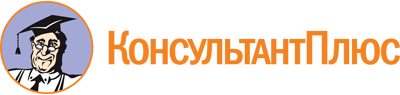 Решение Собрания представителей г. Кузнецка от 28.04.2011 N 39-37/5
(ред. от 31.08.2023)
"Об утверждении Положения о муниципальной службе в городе Кузнецке Пензенской области и Перечня должностей муниципальной службы города Кузнецка Пензенской области"Документ предоставлен КонсультантПлюс

www.consultant.ru

Дата сохранения: 09.04.2024
 28 апреля 2011 годаN 39-37/5Список изменяющих документов(в ред. Решений Собрания представителей г. Кузнецкаот 05.04.2012 N 40-51/5, от 12.07.2012 N 73-54/5,от 28.11.2012 N 135-57/5, от 01.03.2013 N 16-61/5,от 20.06.2013 N 60-65/5, от 28.11.2013 N 121-70/5,от 27.11.2014 N 44-4/6, от 10.03.2016 N 15-21/6,от 29.09.2016 N 76-29/6, от 28.09.2017 N 99-47/6,от 23.11.2017 N 126-50/6, от 25.10.2018 N 68-63/6,от 28.05.2020 N 29-9/7, от 28.12.2020 N 82-17/7,от 25.11.2021 N 87-27/7, от 26.12.2022 N 95-42/7,от 26.01.2023 N 7-44/7, от 31.08.2023 N 78-53/7)Список изменяющих документов(в ред. Решений Собрания представителей г. Кузнецкаот 12.07.2012 N 73-54/5, от 20.06.2013 N 60-65/5,от 28.11.2013 N 121-70/5, от 27.11.2014 N 44-4/6,от 10.03.2016 N 15-21/6, от 29.09.2016 N 76-29/6,от 23.11.2017 N 126-50/6, от 25.10.2018 N 68-63/6,от 28.05.2020 N 29-9/7, от 28.12.2020 N 82-17/7,от 26.01.2023 N 7-44/7, от 31.08.2023 N 78-53/7)Список изменяющих документов(в ред. Решений Собрания представителей г. Кузнецка от 28.12.2020 N 82-17/7,от 25.11.2021 N 87-27/7, от 26.12.2022 N 95-42/7)Наименование должности муниципальной службы в Пензенской областиРегистрационный номер (код)Перечень должностей муниципальной службы в Собрании представителей города КузнецкаПеречень должностей муниципальной службы в Собрании представителей города КузнецкаУтратил силу. - Решение Собрания представителей г. Кузнецка от 26.12.2022 N 95-42/7Утратил силу. - Решение Собрания представителей г. Кузнецка от 26.12.2022 N 95-42/72. Перечень должностей муниципальной службы в администрации города Кузнецка2. Перечень должностей муниципальной службы в администрации города КузнецкаВысшая группа должностейВысшая группа должностейПозиция утратила силу. - Решение Собрания представителей г. Кузнецка от 26.12.2022 N 95-42/7Позиция утратила силу. - Решение Собрания представителей г. Кузнецка от 26.12.2022 N 95-42/7Первый заместитель главы администрации города Кузнецка3-1-02Заместитель главы администрации города Кузнецка3-1-03Начальник отдела3-1-06Главная группа должностейГлавная группа должностейЗаместитель начальника отдела3-2-09Заведующий сектором3-2-10Руководитель пресс-службы3-2-11Помощник главы администрации города Кузнецка3-2-13Ведущая группа должностейВедущая группа должностейГлавный специалист3-3-16Старшая группа должностейСтаршая группа должностейВедущий специалист3-4-17Младшая группа должностейМладшая группа должностейСпециалист I категории3-5-18Специалист II категории3-5-19Специалист3-5-203. Перечень должностей муниципальной службы в контрольно-счетной палате города Кузнецка3. Перечень должностей муниципальной службы в контрольно-счетной палате города КузнецкаУтратил силу с 1 января 2022 года. - Решение Собрания представителей г. Кузнецка от 25.11.2021 N 87-27/7Утратил силу с 1 января 2022 года. - Решение Собрания представителей г. Кузнецка от 25.11.2021 N 87-27/74. Перечень должностей муниципальной службы в иных органах местного самоуправления города Кузнецка4. Перечень должностей муниципальной службы в иных органах местного самоуправления города КузнецкаВысшая группа должностейВысшая группа должностейНачальник управления6-1-02Председатель комитета6-1-03Главная группа должностейГлавная группа должностейЗаместитель начальника управления6-2-05Заместитель председателя комитета6-2-06Начальник отдела в управлении6-2-08Начальник отдела в комитете6-2-09Ведущая группа должностейВедущая группа должностейЗаместитель начальника отдела в управлении6-3-11Заместитель начальника отдела в комитете6-3-12Заведующий сектором6-3-13Советник6-3-14Консультант6-3-15Главный специалист6-3-16Старшая группа должностейСтаршая группа должностейВедущий специалист6-4-17Младшая группа должностейМладшая группа должностейСпециалист I категории6-5-18Специалист II категории6-5-19Специалист6-5-20